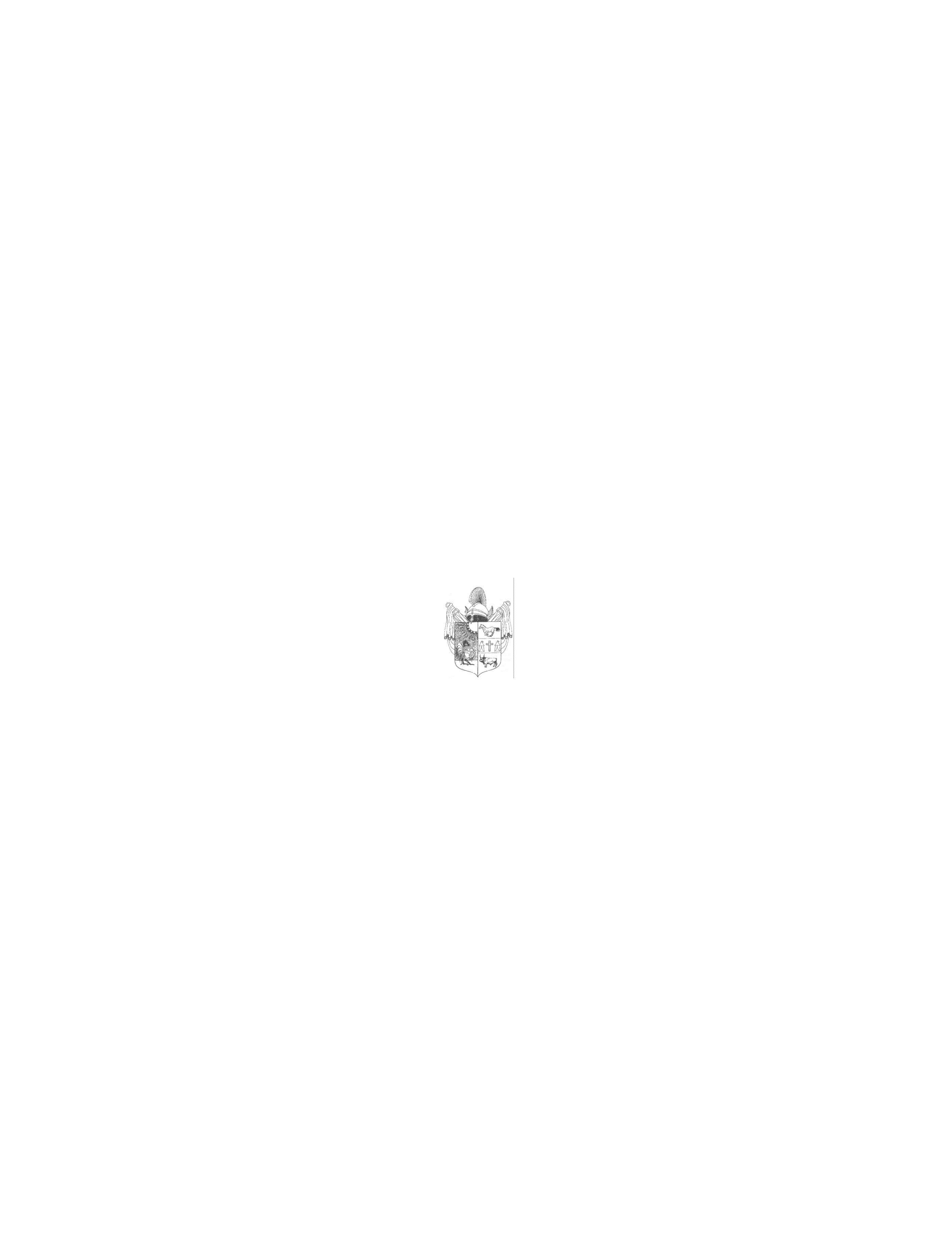 M e g h í v óMagyarország helyi önkormányzatairól szóló 2011. évi CLXXXIX. törvény 44.§- a, valamint Üllés Nagyközségi Önkormányzat Képviselő-testületének a Képviselőtestület és Szervei Szervezeti és Működési Szabályzatáról szóló 11/2016.(VIII.30.) önkormányzati rendeletének 10.§-a alapján a képviselő-testület rendkívüli ülését2018. július 10-én, kedden 9 órakor összehívom, az ülésre Önt ezúton tisztelettel meghívom.Az ülés helye: Üllési Polgármesteri Hivatal, Tárgyaló 		            (6794 Üllés, Dorozsmai u. 40.)   Napirendek:Homokháti Önkormányzatok Kistérségfejlesztési Társulása Társulási Megállapodásának XI. számú módosítása, a társulás szervezeti és működési szabályzatának elfogadásaTanácskozási joggal meghívottak: Dr. Borbás Zsuzsanna jegyzőÜ l l é s, 2018. július 6.Nagy Attila Gyula polgármester